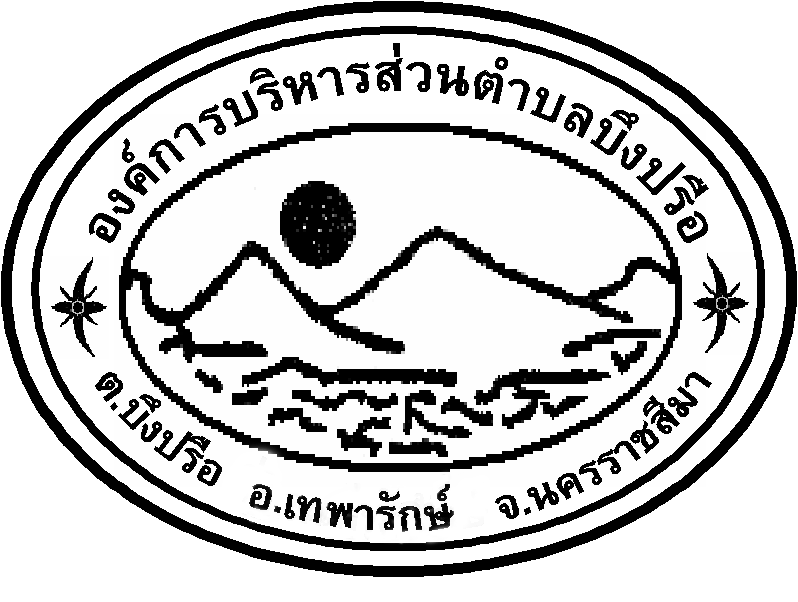 รายงานผลการใช้จ่ายงบประมาณ ประจำปี งบประมาณ พ.ศ.2564ตุลาคม 2563 – 30 กันยายน 2564)รายงานประมาณการรายจ่ายประจำปีงบประมาณ พ.ศ.2564องค์การบริหารส่วนตำบลบึงปรืออำเภอเทพารักษ์  จังหวัดนครราชสีมาปัญหา อุปสรรคมีการแก้ไขเปลี่ยนแปลงรายการ/งบรายจ่าย แบบรูปรายการ/พื้นที่ดำเนินการหรือยกเลิกโครงการเพราะสถานการณ์การแพร่ระบาทของไวรัสโคโรนา (CPVID 2019)มีปัญหาพื้นที่ดำเนินการมีการเปลี่ยนแปลงระเบียบ  กฎหมาย มติคณะรัฐมนตรี  ทำให้เกิดการดำเนินการล่าช้าแนวทางการแก้ไขจัดทำแผนการเลิกจ่ายของแต่ละหน่วยงาน และผลการเบิกจ่ายให้เป็นไปตามแผนป้องกันปัญหาเกิดการซ้ำซ้อนในการจัดทำโครงการในปีงบประมาณให้หน่วยงานที่เสนอโครงการตรวจสอบและเตรียมความพร้อมในการดำเนินการรายจ่ายจริงรายจ่ายจริงคิดเป็นเปอร์เซ็นต์ปี 2563ปี 2564คิดเป็นเปอร์เซ็นต์แผนงานงบกลางการเบิกจ่ายงบประมาณ5,781,129.006,705,015.00115.98แผนงานบริหารงานทั่วไปการเบิกจ่ายงบประมาณ7,207,269.947,330,345.34101.71แผนงานบริหารงานคลังการเบิกจ่ายงบประมาณ1,809,440.001,296,095.0071.63แผนงานบริหารงานทั่วไปเกี่ยวกับการรักษาความสงบภายในการเบิกจ่ายงบประมาณ17,000.0000แผนงานป้องกันภัยฝ่ายพลเรือนและระงับอัคคีภัยการเบิกจ่ายงบประมาณ206,348.00150,260.0072.82แผนงานบริหารงานทั่วไปเกี่ยวกับการศึกษาการเบิกจ่ายงบประมาณ790,972.001,240,691.00156.85แผนงานระดับก่อนวัยเรียนและประถมศึกษาการเบิกจ่ายงบประมาณ3,504,918.383,132,068.5689.36แผนงานบริหารทั่วไปเกี่ยวักบสาธารณสุขการเบิกจ่ายงบประมาณ546,570.00470,530.0086.09แผนงานบริหารทั่วไปเกี่ยวกับสังคมสงเคราะห์การเบิกจ่ายงบประมาณ1,049,970.001,062,890.00101.23แผนงานสวัสดิการและสังคมสงเคราะห์การเบิกจ่ายงบประมาณ000แผนงานบริหารงานทั่วไปเกี่ยวกับเคหะและชุมชนการเบิกจ่ายงบประมาณ818,437.001,614,207.00197.23แผนงานไฟฟ้าถนนการเบิกจ่ายงบประมาณ2,937,765.002,896,595.0098.60แผนงานกีฬาและนันทนาการการเบิกจ่ายงบประมาณ78,500.00118,264.00150.65แผนงานศาสนา วัฒนธรรมท้องถิ่นการเบิกจ่ายงบประมาณ85,300.0022,625.0026.52แผนงานส่งเสริมการเกษตรการเบิกจ่ายงบประมาณ13,572.009,060.0066.75แผนงานอนุรักษ์แหล่งน้ำและป่าไม้การเบิกจ่ายงบประมาณ36,300.0000รวมทุกแผนงาน24,883,491.3226,048,645.00104.68